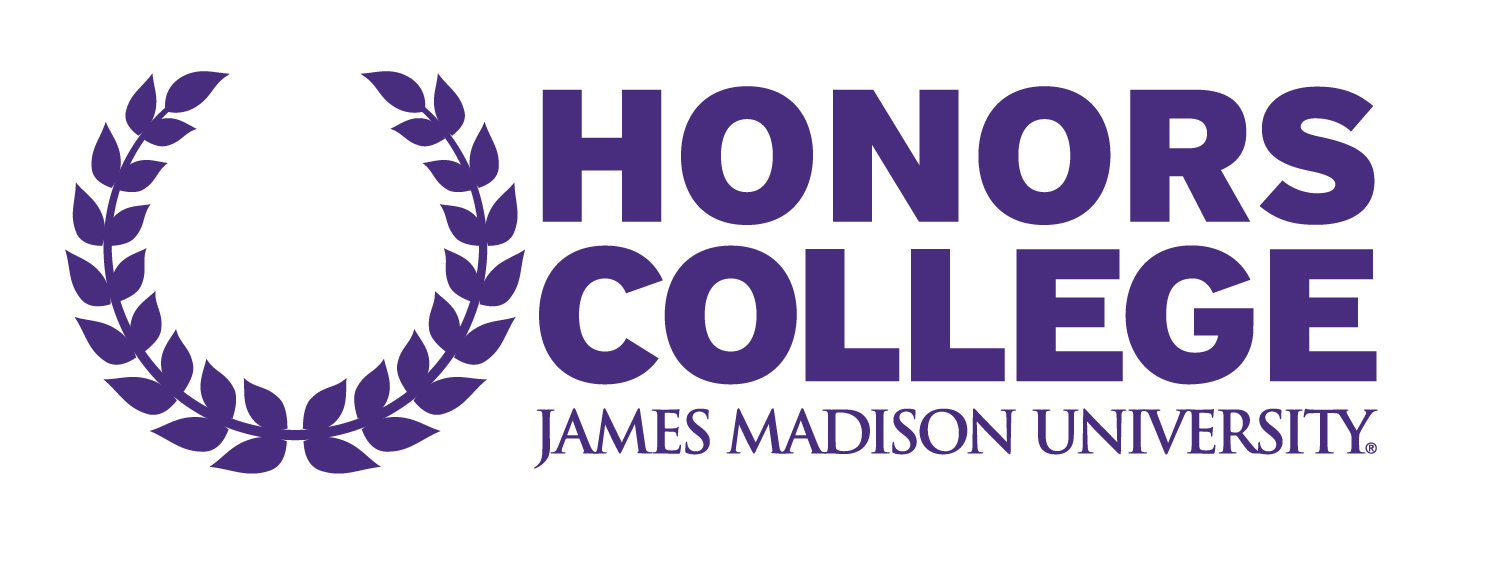 Name: Year: Major(s): Minor(s): Track:  I ☐        II ☐Please indicate your committee preferences by ranking the options from 1 to 2.Service: Events: Please indicate if you are interested in these positions on the Executive Committee.Treasurer: ☐Secretary: ☐Events Historian: ☐Service Historian: ☐Please ensure to attach a cover letter and a resume with your application. The cover letter should address why you are motivated to become a leader within the Honors College. If you indicated that you are interested in an executive committee position, please also discuss why you feel you would succeed in the role(s) in the cover letter. 